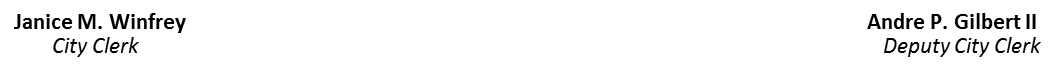 December 4, 2019NOTICE OF THE DETROIT CHARTER REVISION COMMISSION MEETING	In accordance with Section 5(4) of the Michigan Open Meetings Act, MCL 15.265(4), the Detroit Charter Revision Commission will hold a Meeting on Tuesday, December 10, 2019 at 6:00 p.m.  The meeting will be held at the Butzel Family Recreation Center, located at 7737 Kercheval St., Detroit, MI  48214.  The telephone number is (313) 224-0228.  The Public is invited and encouraged to attend.	Additional information regarding this meeting may be obtained from the Office of the City Clerk at (313) 224-3266.